 MEETING AGENDA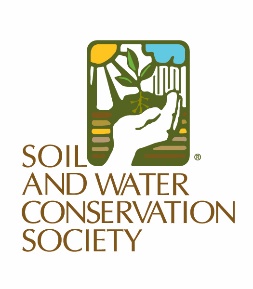 MEETING THEME: 	Input Theme, If One, Otherwise DeleteMEETING LOCATION: 	Input Location Name and AddressMEETING DATES: 	Input Meeting DatesDATETIME - TIME		Welcome and Overview TIME - TIME	Session TitleDescription of Session, if NeededSpeaker Name, Title, OrganizationTIME - TIME	Session TitleDescription of Session, if NeededSpeaker Name, Title, Organization